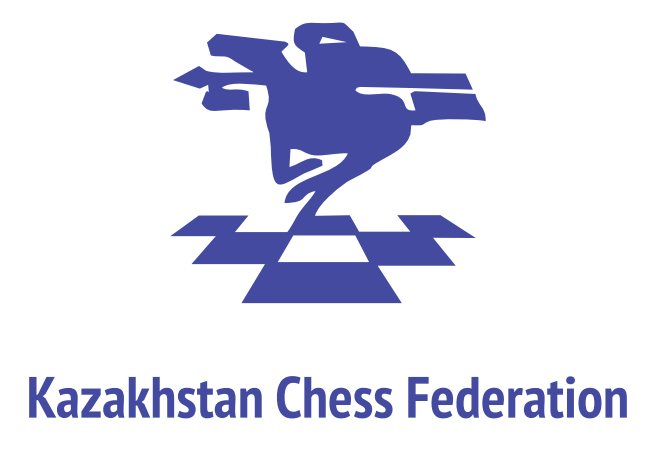 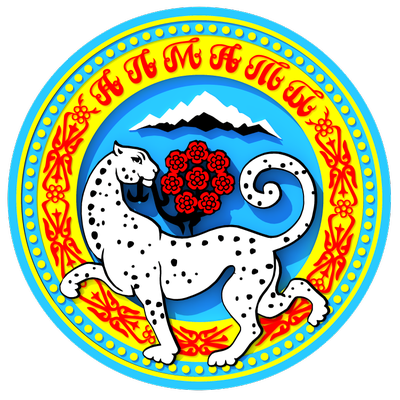 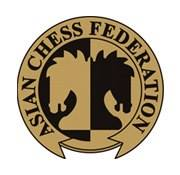 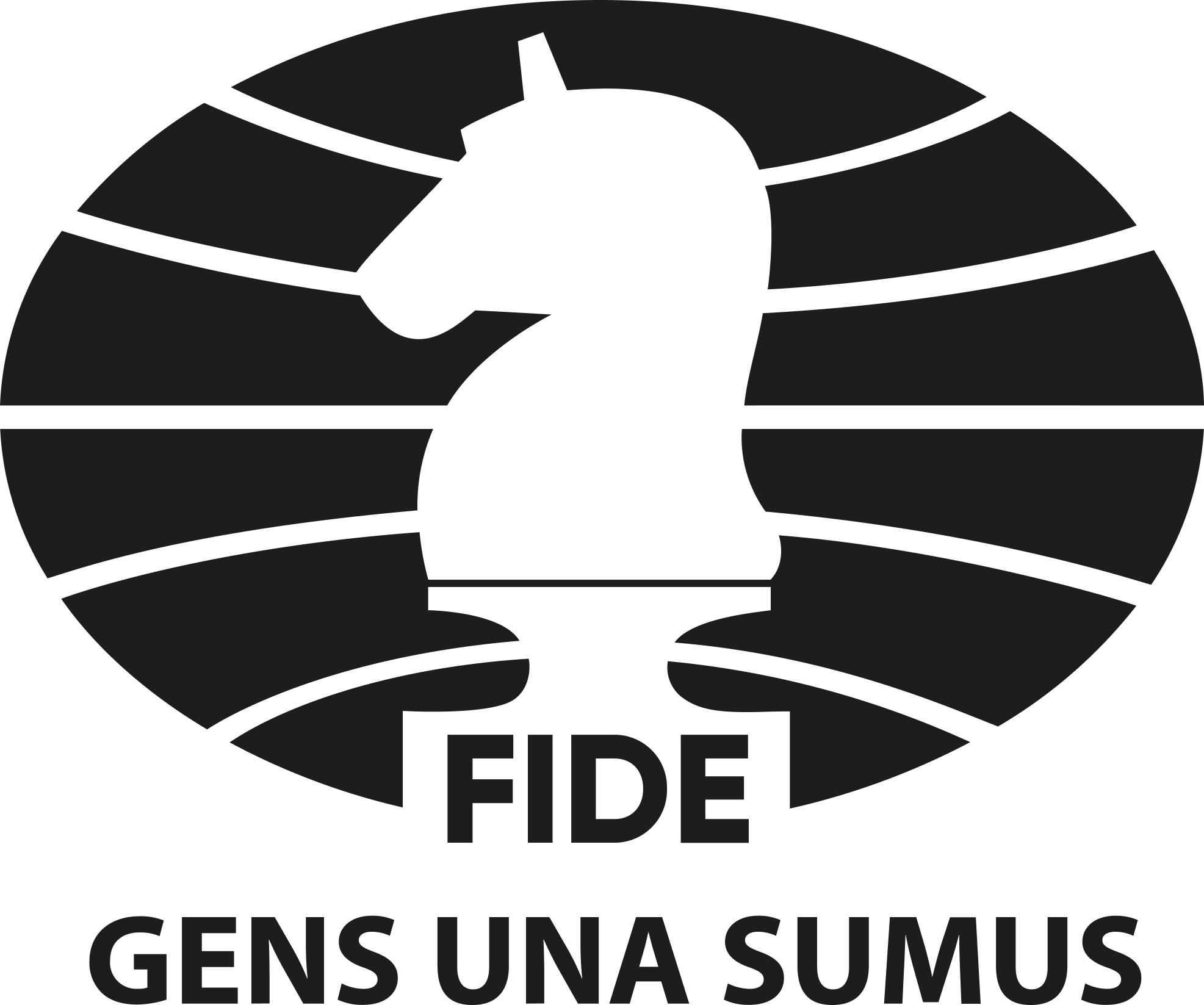 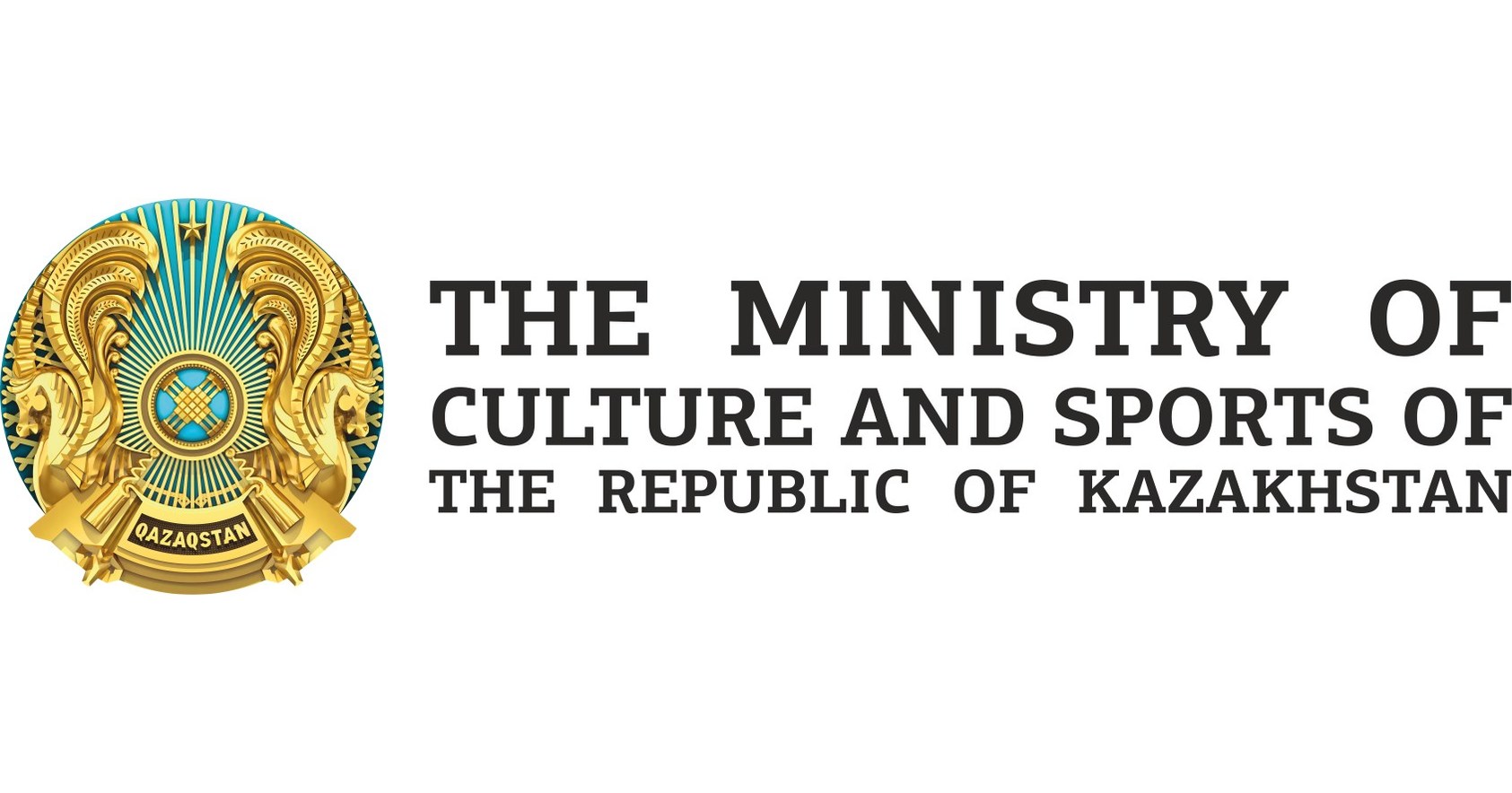 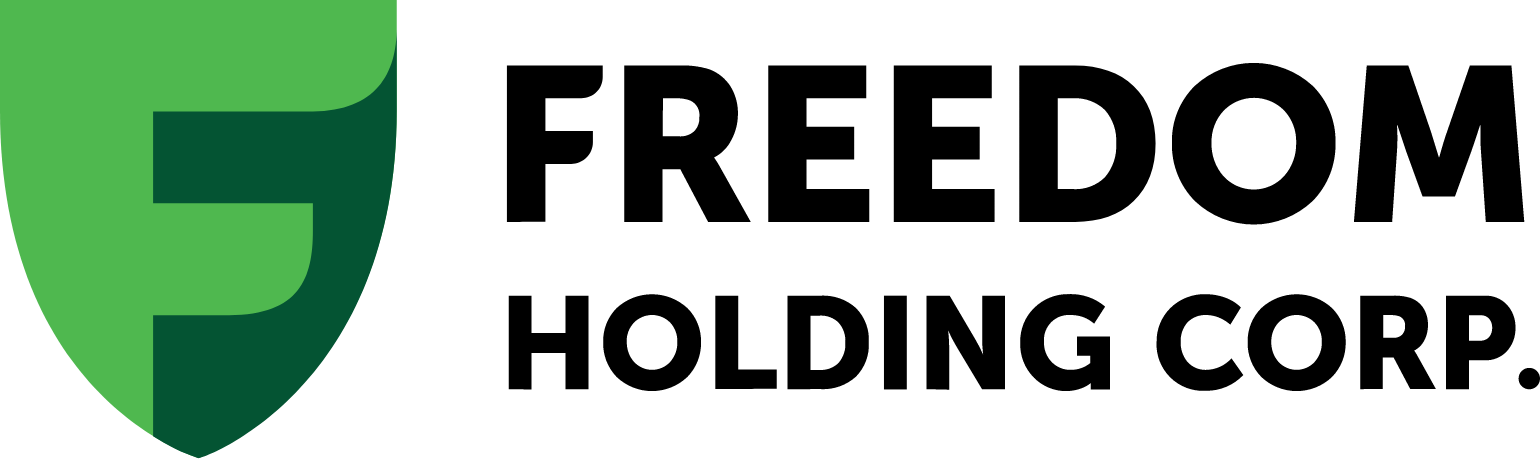 Континентальный чемпионат Азии по шахматам(Открытый чемпионат и чемпионат среди женщин)3 июня – 12 июня 2023 года, Алматы, КазахстанВсем шахматным федерациям, аффилированным с ФИДЕ в Азии Зоны 3.1, 3.2, 3.3, 3.4, 3.5, 3.6 и 3.7  Казахстанская шахматная федерация от имени Азиатской шахматной федерации и ФИДЕ приглашает все федерации принять участие в Континентальном чемпионате Азии по шахматам (открытом и среди женщин) с 3 июня (прибытие) по 12 июня (отъезд) 2023 года в Алматы, Казахстан. Место проведения: Дворец спорта имени Балуана Шолака, адрес: г. Алматы, пр. Абая, 44, угол ул. Байтурсынова.РЕГЛАМЕНТЧемпионат будет проводиться в соответствии со следующими правилами:ПРАВО НА УЧАСТИЕКаждая федерация из зон ФИДЕ 3.1, 3.2, 3.3, 3.4, 3.5, 3.6, и 3.7 может включать одного официального игрока, для участия на Открытом чемпионате и одного официального игрока, для участия на чемпионате среди женщин.Кроме того, каждая Федерация может добавить дополнительных игроков 
с рейтингом 2300 и выше, для Открытого чемпионата и 2000 и выше, для чемпионата среди женщин на основе рейтингового списка ФИДЕ от 1 мая 2023 года. Дополнительным игрокам необходимо оплатить за свое питание и проживание Организационному комитету. Исключения для минимального уровня рейтинга могут быть сделаны континентальным президентом по просьбе национальных федераций.УСЛОВИЯ ИГРЫТурнир будет проводиться по швейцарской системе в 9 туров и в соответствии с регламентом ФИДЕ.Контроль времени составляет 90 минут для первых 40 ходов, за которыми следует 30 минут для остальной части игры с добавлением по 30 секунд за каждый ход, начиная с первого хода. Игры должны проводиться с использованием часов DGT. Пары будут составлены с помощью швейцарской управляющей программы. Игроки из одной федерации, набравшие более 50% очков, не должны объединяться в пары в последнем раунде.РАСПИСАНИЕОрганизаторы, при необходимости, могут внести изменения в расписание после согласования с Азиатской шахматной федерацией.Присутствие на церемониях открытия и закрытия обязательно. Время опоздания для каждого раунда составляет 15 минут.РЕГИСТРАЦИЯАнкету на участие можно скачать по следующей ссылке: https://forms.gle/4uPQhFDeqieDqXdCA. Заполненные анкеты на участие должны быть представлены Национальными федерациями организатору вместе с оплатой не позднее 21 мая 2023 года.Одна фотография на паспорт и четкая отсканированная копия паспорта каждого игрока или сопровождающего лица должны быть загружены в анкету на участие и отправлены в Оргкомитет.РЕГИСТРАЦИОННЫЙ ВЗНОСКаждому игроку или сопровождающему лицу необходимо оплатить организаторам 100 долларов США за аккредитацию, трансфер и другие организационные расходы.Регистрация заканчивается 21 мая 2023 года. После этой даты организаторы оставляют за собой право отказать в поздней регистрации. За несвоевременную регистрацию взимается штраф в размере 50 долларов США.ВСТУПИТЕЛЬНЫЙ ВЗНОСВ соответствии с правилами Азиатской шахматной федерации, за каждого приглашенного (официального) игрока взимается вступительный взнос в размере 150 долларов США.За каждого дополнительного игрока взимается вступительный взнос в размере 300 долларов США.ПЛАТЕЖИПосле того, как анкеты на участие всех игроков и сопровождающих лиц будут заполнены, отправлены в Оргкомитет и одобрены Оргкомитетом, Национальные федерации получат счета на оплату. Все необходимые реквизиты для банковского перевода, будут указаны на счете на оплату.Крайний срок оплаты регистрации и проживания - 21 мая 2023 годаОтправитель обязан оплатить все банковские комиссии. Когда оплата будет подтверждена, Оргкомитет отправит участвующей федерации подтверждение бронирования отеля.КОМАНДИРОВОЧНЫЕ РАСХОДЫВ соответствии с Регламентом ФИДЕ, командировочные расходы оплачивают федерации-участницы.Организатор организует трансфер между Международным аэропортом Алматы и официальной гостиницей.ПРОЖИВАНИЕОфициальными отелями являются Holiday Inn Express (3 звезды) и DoubleTree by Hilton (4 звезды). Все участники и сопровождающие их лица обязаны проживать в официальной гостинице. Оба отеля, расположенные недалеко от места проведения игр, предлагают комфортабельное размещение, высококачественный сервис и ряд современных удобств по следующим ценам:К тарифам гостиницы дополнительно добавляется туристический сбор для иностранцев в размере 5% от стоимости проживания в сутки.Официальным игрокам от каждой национальной федерации будет предоставлено жилье со второй половины дня 3 июня до полудня 12 июня 2023 года.Каждый дополнительный игрок/сопровождающее лицо должны заранее оплатить свое проживание через Оргкомитет.ПРИЗЫОбщий призовой фонд составляет 100 000 долларов США (до вычета налогов), включая Открытый турнир, женский турнир и блиц-турнир следующим образом. Местный налог составляет 20%.Призы должны быть распределены между игроками, сыгравшими вничью.Четверо (4) лучших участников Открытого чемпионата Азии 2023 года пройдут квалификацию на Чемпионат мира 2023 года, а две (2) лучшие участницы чемпионата Азии среди женщин 2023 года, пройдут квалификацию на Чемпионат мира среди женщин 2023 года.ГЛАВНЫЙ АРБИТР И ЕГО ПОМОЩНИКИГлавный арбитр, его заместитель и помощники будут назначены президентом Азиатской шахматной федерации шейхом Султаном бен Халифой Аль Нахайяном. Любой вопрос, не упомянутый в настоящем регламенте, должен быть решен, при необходимости, после консультаций с Азиатской шахматной федерацией.Технический делегат, назначаемый президентом Азиатской шахматной федерации, несет ответственность за обеспечение строгого соблюдения Организационным комитетом, как общих условий, так и регламента Континентального чемпионата Азии.АПЕЛЛЯЦИОННЫЙ КОМИТЕТСостав Апелляционного комитета будет определён до начала турнира согласно регламенту ФИДЕ.Апелляционный комитет будет состоять из Председателя, назначаемого Президентом Азиатской шахматной федерации, двух других действующих членов и двух запасных, причём все члены Комитета будут представлять разные федерации. Ни один член Апелляционного комитета не может выносить решение по спору, в котором участвует игрок или сторона из его Федерации, за исключением случаев, когда спор ведется между двумя игроками или двумя сторонами из его Федерации.Все протесты должны быть поданы в письменной форме в Апелляционный комитет не позднее, чем через час после соответствующей игровой сессии или конкретного нарушения, на которое подана жалоба.Процесс обжалования должен включать письменные представления и письменное решение. Комитет должен стремиться найти правильные решения, которые соответствуют истинному духу девиза ФИДЕ. Каждый протест подается вместе с возвращаемым депозитом в размере 200 долларов США (двести долларов США) или эквивалента в местной валюте. Если протест будет удовлетворен, депозит возвращается заявителю. Если протест будет отклонен, депозит может быть передан Оргкомитету. Письменное решение Апелляционного комитета, вытекающее из любого спора в отношении настоящего регламента, является окончательным.ТАЙ-БРЕЙКСистема тай-брейков для определения победителей по количеству набранных баллов, а в случае равенства между ними будет рассчитываться в следующем порядке:А)	Средний рейтинг противников-1 (AROC 1)*Б)	Усеченный Бухгольц-1**;В)	Бухгольц;Г)	Личная встреча;Д)	Жеребьевка;*	Средний рейтинг противников, исключая противника с самым низким рейтингом.** Показатель Бухгольца, из которого вычитается самый низкий результат соперников.ВИЗЫВсе игроки и сопровождающие их лица, которым требуется виза для въезда в Казахстан, должны отправить Организатору копию паспорта (страницу с фотографией и основной информацией), приложить анкету на участие и фотографию паспортного размера не позднее 21 мая 2023 года. Организаторы не несут ответственности за получение виз в связи с поздней регистрацией. Пригласительное письмо будет отправлено после получения оплаты.ДРЕСС-КОДВсем игрокам рекомендуется носить форму, представляющую их национальную федерацию и/или национальный флаг. Ношение шорт и шлёпанцев, солнцезащитных очков, спортивных кепок и откровенной одежды не допускается. Призёры должны соблюдать дресс-код на церемонии закрытия.КОНТАКТЫ Если у вас остались вопросы, просим обращаться по следующим контактам:3 июняПрибытиеПо Алматинскому времени (GMT+6)3 июняТехническое совещание18:003 июняЧемпионат по Блицу19:004 июняЦеремония открытия14:304 июня1 тур15:305 июня2 тур15:00  6 июня3 тур10:006 июня4 тур17:007 июня5 тур15:008 июня6 тур15:009 июня7 тур15:0010 июня8 тур15:0011 июня9 тур10:0011 июня  Церемония награждения17:00  12 июняОтъездНазвание отеляРасстояние от места проведенияТип номераСтоимостьHoliday Inn Expresshttps://www.ihg.com/holidayinnexpress/hotels/ru/ru/almaty/alamt/hoteldetail/gallery Адрес: Проспект Сейфуллина, 597/51.3 км13 мин пешкомОдноместный105 USDполный пансионHoliday Inn Expresshttps://www.ihg.com/holidayinnexpress/hotels/ru/ru/almaty/alamt/hoteldetail/gallery Адрес: Проспект Сейфуллина, 597/51.3 км13 мин пешкомДвухместный77 USD за человекаполный пансионDoubleTree by Hiltonhttps://www.hilton.ru/hotels/doubletree-by-hilton-almaty/#overview Адрес: Ул. Досмухамедова, 115600 м6 мин пешкомОдноместный185 USDполный пансионDoubleTree by Hiltonhttps://www.hilton.ru/hotels/doubletree-by-hilton-almaty/#overview Адрес: Ул. Досмухамедова, 115600 м6 мин пешкомДвухместный140 USD за человекаполный пансионОткрытый турнирТурнир среди женщинОткрытый блиц-турнир Блиц-турнир среди женщин1 место10 0008 000300020002 место8 0006 000200010003 место7 0005 00010007004 место6 0004 0005 место5 0003 0006 место4 0002 0007 место3 0001 5008 место2 00010009 место1 50070010 место100070011 место70070012 место70070013 место70070014 место70050015 место50050016 место50050017 место50050018 место50050019 место50050020 место500Всего53 30037 0006 0003 700Ернур СоветкалиКоординатор турнира+7 708 818 00 07 play@kazchess.kz Гульмира ДаулетоваИсполнительный директор/организаторdirector@kazchess.kz Дармен СадвакасовДиректор турнираthe.darmen@gmail.com 